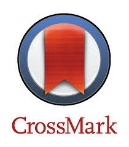 Titlefirst & last name1, first & last name 2*1. Affiliation (for example: M.Sc. Student in Medical Informatics, Faculty of Medical Sciences, Kerman University of Medical Sciences, Kerman, Iran2. Affiliation (for example: Associate Professor, PhD in Medical Informatics, Medical Informatics Research Center, Kerman University of Medical Sciences, Kerman, Iranعنوان مقالهنام و نام خانوادگی 1، نام و نام خانوادگی2*1. افیلیشن  شامل مقطع و رشته تحصیلی، مرتبه علمی، دانشکده یا مرکز تحقیقات یا واحد سازمانی ، نام دانشگاه یا سازمان، شهر، کشور2. افیلیشن ( بطور مثال دکترای انفورماتیک پزشکی، دانشیار گروه انفورماتیک پزشکی، دانشکده مدیریت و اطلاع رسانی پژشکی، دانشگاه علوم پزشکی کرمان، کرمان، ایران)مقدمهاطلاعات کلی در مورد مقالات پژوهشی اصیل:مقاله علمی پژوهشی اصیل حداکثر در 5000 کلمه بدون احتساب رفرنس ها و چکیده تهیه شود. حداکثر تعداد جداول و شکل ها در کل متن مقاله از 5 مورد بیشتر نباشد. موارد بیشتر بنا به تصمیم شورای مجله در بخش پیوست قرار خواهد گرفت.حداکثر تعداد مراجع حدود 50 مورد.مقالات ارسالی باید در این فایل و در قالب طراحی شده، تنظیم و ارسال گردد.این نوع مقاله شامل بخش های زیر می باشد:مقدمه:این بخش حداکثر10 درصد حجم مقاله را در بر می گیرد. می تواند در یک صفحه (در حالت ایده آل)، در 1-4 پاراگراف (10 درصد کل مقاله) تهیه شود و حاوی حدود 5 الی 10 رفرنس باشد.شامل بخش های زیر:اطلاعات اولیه در مورد موضوع مقاله و اهمیت آن مروری کوتاه بر ادبیات مربوطهبحث در مورد مشکل یا شکاف تحقیق (منطق منجر به انجام پژوهش)بیان هدف و ضرورت مطالعه ( آنچه مورد مطالعه قرار خواهد گرفت و فرضیه یا هدف; شامل نتایج یا نتیجه گیری نباشد)رسالت اصلی مقدمه مقاله، پاسخ به اين سوال است كه چرا مطالعه انجام شده و انگيزه پژوهش گر از انجام آن چه بوده، ذكر دقيق اينكه چه مطلبی قرار است در مقاله بيان گردد و موضوع اصلی مطالعه چه می باشد از مهمترين مسائلی می باشد كه به آن پرداخته می ‌شود.روش کار:این بخش در حدود 3۰ درصد حجم مقاله را در بر میگیرد و هدف از نوشتن این بخش، ارائه روش کار یا روش مطالعه، مواد و دستگاه های مورد استفاده ( در تحقیقات آزمایشگاهی) و در کل مسیری که طی می شود تا اهداف و فرضیات نهایتا به یک نتیجه مشخص برسد.   این بخش می تواند در 2 الی سه صفحه و 6 تا 9 پاراگراف تهیه شود. تعداد مراجع این بخش می تواند بین 5 تا 15 رفرنس باشد. روش کار شامل بخش های زیر است: روش تحقیق: اشاره به روش تحقیق مورد استفاده از بین روش‌های مختلف مانند روش تاریخی، توصیفی، پیمایشی یا زمینه یابی، تحلیل محتوا، میدانی، مورد پژوهی، همبستگی، آزمایش میدانی و آزمایشی.شرح کدهای اخلاقیجامعه آماری: ارائه توضیحاتی درباره جامعه آماری به تفکیک مشخصاتی مانند سن، جنس و …نمونه و روش نمونه گیری: آوردن حجم نمونه همراه با مشخصات دموگرافیک یا جمعیت شناختی، روش نمونه گیری مورد استفاده و افت احتمالی نمونه‌ها. در این بخش می‌توان از نمودارهایی استفاده کرد که میزان افت آزمودنی‌ها در هر مرحله از پژوهش را نشان می‌دهد.  ابزارهای جمع آوری داده ها: اشاره به ابزارها همراه با مشخصات آن‌ها از جمله روایی و پایایی، زمانی که از ابزارهای استاندارد استفاده می شود. همچنین توضیح فرایند ساخت ابزار و مشخصات آن زمانی که ابزار جدید ساخته می‌شود.شیوه‌های جمع آوری داده‌ها: اشاره به مراحل متوالی طی شده در راستای جمع آوری اطلاعات و چگونگی انجام کار توسط پژوهشگر.روش‌های تجزیه و تحلیل داده‌ها: اشاره به عنوان آزمون یا آزمون‌های آماری و نرم افزار مورد استفاده برای تجزیه و تحلیل داده،روش های اصلاح داده (data verification )نتایجهدف از نگارش نتايج، پاسخگويي به سؤالات تحقيق است، ولي شرح يافته هايي را نيز شامل مي شود كه در فرضيات وجود نداشته و محقق ضمن اجراي پژوهش به آنها دست يافته است. این بخش حداقل 15 درصد حجم مقاله را در بر می گیرد. صفحه متن، شکل ها و جداول، در صورت لزوم. این بخش می تواند شامل  4 تا 9 پاراگراف باشد. معمولا بدون ارجاع.داده های عمومی - شرح نمونه و اطلاعات در مورد جریان انتخاب نمونه ها و مشخصات آنها و عملکرد واقعی مطالعهخلاصه نتایجتبیین نتایج اصلیتبیین نتایج ثانویهسایر نتایج و تجزیه و تحلیل انجام شده در مطالعه*در این بخش از بحث و نتیجه گیری در مورد نتایج خودداری شود.بحث و نتیجه‌گیریقسمت بحث و نتیجه گیری معمولاً گسترده‌ترین بخش مقاله است که حدود 25 درصد حجم مقاله را در بر میگیرد و در این بخش نتایج بدست آمده مورد بحث و تحلیل قرار می گیرد و با نتایج پژوهش های گذشته مورد مقایسه قرار می گیرد. این بخش می تواند در 10 پاراگراف توزیع شود. از جمله یک پاراگراف مربوط نتیجه گیری نهایی . بحث معمولاً دارای 10-20 مرجع است. این بخش را می توان با ذکر دوباره هدف پژوهش شروع کرد.یافته‌ها به صورت خلاصه و به شکل جداگانه آورده شود ( بدون ذکر اعداد و ارقام).نتیجه به دست آمده را با نتایج پژوهش‌های پیشین مقایسه کنید و ذکر کنید که آیا این یافته با پژوهش‌های دیگر همسو بوده است یا خیر.یافته به دست آمده را تبیین کنید. چرا چنین نتیجه‌ای به دست آمده است. برای این کار می‌توانید از مدل‌ها یا نظریات مختلف استفاده کنید.محدودیت های مطالعه - نقاط قوت و ضعف; نقاط ضعف و مشکلات روش شناختی مطالعه و به ویژه اینکه چگونه این محدودیت ها ممکن است مانع کاربرد عملی نتایج و تفسیر آنها شود. همچنین ممکن است بر نقاط قوت مطالعه تاکید شود، ممکن است به احتمالات اشاره شود، و همچنین موضوعاتی که باید بیشتر مورد تحقیق قرار گیرند - سایر شکاف های دانشپیشنهادات برای پژوهش های آتینتیجه گیری و پیام نهایی مبتنی بر نتایج مقالهتشکر و قدردانی ( در صورت نیاز)تعارض منافعسهم مشارکت نویسندگانReferences:Vancouver style (Times New Roman 10)مثال:*استناد به مقاله تا 6 نویسنده:نام خانوادگی و حرف اول نام نویسندگان. عنوان مقاله. عنوان مجله. سال انتشار مجله؛ دوره(شماره): شماره صفحات.Ammenwerth E, Schnell-Inderst P, Machan C, Siebert U. The effect of electronic prescribing on medication errors and adverse drug events: a systematic review. J Am Med Inform Assoc. 2008; 15(5): 585-600*برای کسب اطلاعات در مورد شیوه رفرنس دهی سایر منابع می توانید به آدرس http://www.nlm.nih.gov/bsd/uniform_requirements.html  یا راهنمای نویسندگان در وب سایت مجله مراجعه نمایید.*منابع حتما ً با نرم افزارهای  مدیریت منابع از جمله Endnote  و Mendely  به مقاله اضافه شوند.